Top problem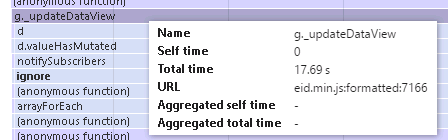 g._updateDataView = function(b) {            g.IsArray() && !a.isArray(b) && (b = [b]),            g._sortData(b),            g.Mode() === "Append" && a.isArray(b) && (b = a.merge(g.DataView() || [], b)),            g.BeforeUpdate.notifySubscribers(b),            g.Data(b),            g.DataView(b),            g.AfterUpdate.notifySubscribers(g.DataView())        }        ,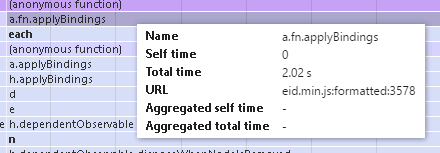      if (a)                b.mapping.fromJS(a, f.Rows, e.Rows).extend({                    throttle: 400                });            else {                var d = e.DataSource.DataView();                c.isNull(d) && (d = []),                b.mapping.fromJS({                    Pager: {                        TotalCount: e.DataSource.Paging.TotalCount()                    }                }, e),                b.mapping.fromJS(d, f.Rows, e.Rows).extend({                    throttle: 400                })            }            o()        }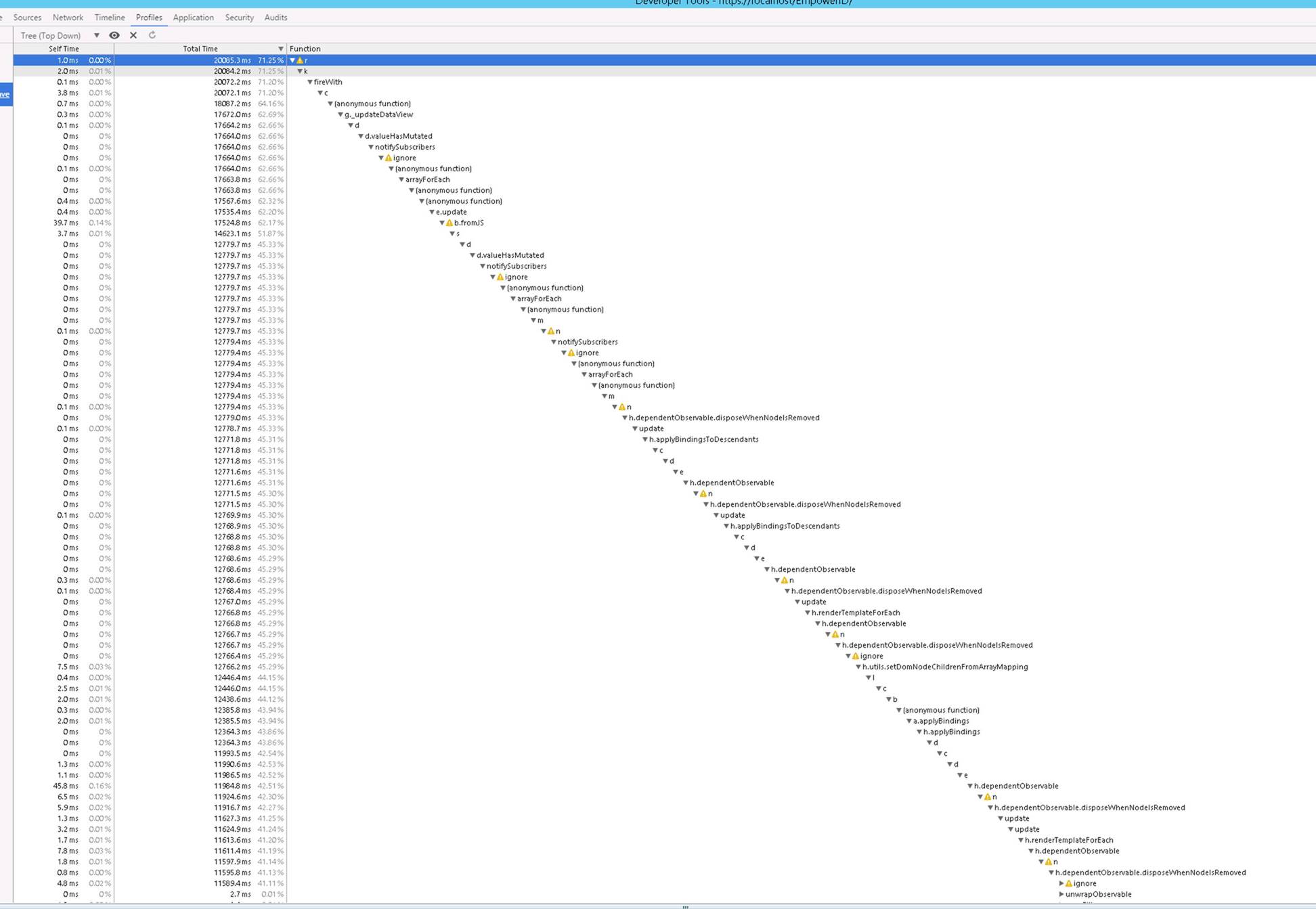 